TIG15K ПЕРЧАТКИ-КРАГИ СВАРЩИКА (TIG-сварка)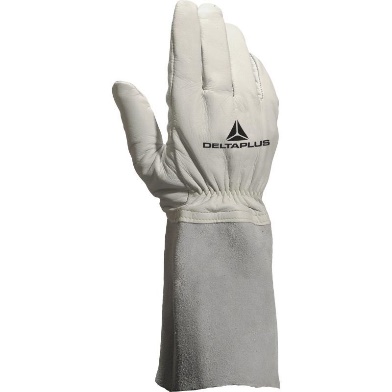 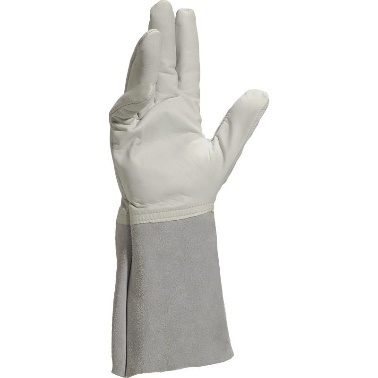 Цвет: серыйРазмер: 08/09/10СПЕЦИФИКАЦИЯПерчатки-краги сварщика кожаные для аргонодуговой (TIG) сварки. Общая длина перчатки – 35 см, манжеты – 15 см. Швы прошиты прочной огнестойкой нитью Kevlar®. Американский покрой. Хорошая устойчивость к истиранию. Высокая устойчивость к воспламенению, небольшим количествам брызг расплавленного металла.Материал: комбинированная кожа: кисть – натуральная зернистая козья кожа, манжета - кожевенный воловий спилок; толщина – от 0,8 до 1,0 ммТехнические характеристики EN388: 2 1 1 1 Х Устойчивость к истиранию – 2Устойчивость к порезам – 1 Устойчивость к разрывам – 1 Устойчивость к проколам – 1 Технические характеристики EN407: 4 1 3 Х 4 Х Устойчивость к воспламенению – 4 (максимальная)Устойчивость при контакте с повышенными температурами – 1 Устойчивость к конвективному теплу – Х Устойчивость к тепловому излучению – Х Устойчивость к небольшим количествам брызг расплавленного металла   – 4 (максимальная)Устойчивость к большому выбросу расплавленного металла – ХОСНОВНЫЕ ПРЕИМУЩЕСТВА ТОВАРА ДЛЯ ПОЛЬЗОВАТЕЛЯУстойчивость к воздействию контактного тепла до +100°C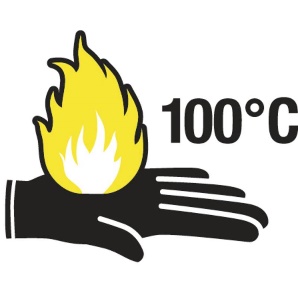 Материал кистевой части - козья кожа: гибкость, ловкость и очень хорошая механическая прочность                                                                                        